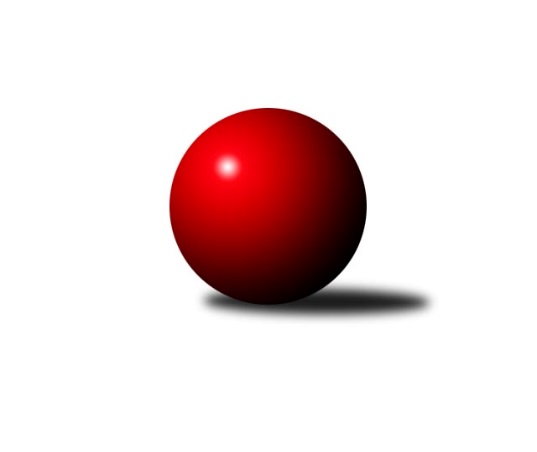 Č.1Ročník 2021/2022	1.10.2021Nejlepšího výkonu v tomto kole: 2404 dosáhlo družstvo: TJ Fezko Strakonice AOP Strakonice a Písek 2021/2022Výsledky 1. kolaSouhrnný přehled výsledků:TJ Fezko Strakonice B	- TJ Sokol Písek B	5:3	2185:2138	8.0:4.0	30.9.TJ Fezko Strakonice A	- TJ Fezko Strakonice C	5:3	2404:2208	7.0:5.0	1.10.Tabulka družstev:	1.	TJ Fezko Strakonice B	1	1	0	0	5.0 : 3.0 	8.0 : 4.0 	 2185	2	2.	TJ Fezko Strakonice A	1	1	0	0	5.0 : 3.0 	7.0 : 5.0 	 2404	2	3.	TJ Blatná D	0	0	0	0	0.0 : 0.0 	0.0 : 0.0 	 0	0	4.	TJ Fezko Strakonice C	1	0	0	1	3.0 : 5.0 	5.0 : 7.0 	 2208	0	5.	TJ Sokol Písek B	1	0	0	1	3.0 : 5.0 	4.0 : 8.0 	 2138	0Podrobné výsledky kola:	 TJ Fezko Strakonice B	2185	5:3	2138	TJ Sokol Písek B	Libor Hejpetr	 	 166 	 200 		366 	 1:1 	 379 	 	190 	 189		Marie Lukešová	Václav Kalous	 	 207 	 195 		402 	 2:0 	 363 	 	173 	 190		Martina Bendasová	Matyáš Hejpetr	 	 183 	 197 		380 	 2:0 	 342 	 	161 	 181		Olga Procházková	Milada Pirožeková	 	 166 	 159 		325 	 1:1 	 341 	 	155 	 186		Pavel Sitter	Jiří Linhart	 	 192 	 189 		381 	 2:0 	 340 	 	181 	 159		Iva Švejcarová	David Trobl	 	 158 	 173 		331 	 0:2 	 373 	 	180 	 193		Miroslav Procházkarozhodčí: Vedoucí družstevNejlepší výkon utkání: 402 - Václav Kalous	 TJ Fezko Strakonice A	2404	5:3	2208	TJ Fezko Strakonice C	Hana Kyrianová	 	 177 	 226 		403 	 1:1 	 416 	 	196 	 220		Karel Palán	Pavel Poklop	 	 193 	 188 		381 	 0:2 	 409 	 	215 	 194		Jiří Maťátko	Karel Filek	 	 227 	 244 		471 	 2:0 	 294 	 	150 	 144		Josef Herzig	Zdeněk Valdman	 	 195 	 230 		425 	 2:0 	 389 	 	190 	 199		Vladimír Falc	Martin Krajčo	 	 206 	 204 		410 	 2:0 	 300 	 	185 	 115		Zuzana Koubová	Václav Valhoda	 	 179 	 135 		314 	 0:2 	 400 	 	180 	 220		Miroslav Kocourrozhodčí: ValhodaNejlepší výkon utkání: 471 - Karel FilekPořadí jednotlivců:	jméno hráče	družstvo	celkem	plné	dorážka	chyby	poměr kuž.	Maximum	1.	Karel Filek 	TJ Fezko Strakonice A	471.00	311.0	160.0	0.0	1/1	(471)	2.	Zdeněk Valdman 	TJ Fezko Strakonice A	425.00	301.0	124.0	5.0	1/1	(425)	3.	Karel Palán 	TJ Fezko Strakonice C	416.00	286.0	130.0	5.0	1/1	(416)	4.	Martin Krajčo 	TJ Fezko Strakonice A	410.00	305.0	105.0	7.0	1/1	(410)	5.	Jiří Maťátko 	TJ Fezko Strakonice C	409.00	276.0	133.0	4.0	1/1	(409)	6.	Hana Kyrianová 	TJ Fezko Strakonice A	403.00	278.0	125.0	7.0	1/1	(403)	7.	Václav Kalous 	TJ Fezko Strakonice B	402.00	279.0	123.0	7.0	1/1	(402)	8.	Miroslav Kocour 	TJ Fezko Strakonice C	400.00	289.0	111.0	14.0	1/1	(400)	9.	Vladimír Falc 	TJ Fezko Strakonice C	389.00	270.0	119.0	17.0	1/1	(389)	10.	Jiří Linhart 	TJ Fezko Strakonice B	381.00	265.0	116.0	12.0	1/1	(381)	11.	Pavel Poklop 	TJ Fezko Strakonice A	381.00	275.0	106.0	18.0	1/1	(381)	12.	Matyáš Hejpetr 	TJ Fezko Strakonice B	380.00	277.0	103.0	13.0	1/1	(380)	13.	Marie Lukešová 	TJ Sokol Písek B	379.00	265.0	114.0	7.0	1/1	(379)	14.	Miroslav Procházka 	TJ Sokol Písek B	373.00	278.0	95.0	14.0	1/1	(373)	15.	Libor Hejpetr 	TJ Fezko Strakonice B	366.00	260.0	106.0	15.0	1/1	(366)	16.	Martina Bendasová 	TJ Sokol Písek B	363.00	266.0	97.0	14.0	1/1	(363)	17.	Olga Procházková 	TJ Sokol Písek B	342.00	266.0	76.0	18.0	1/1	(342)	18.	Pavel Sitter 	TJ Sokol Písek B	341.00	244.0	97.0	13.0	1/1	(341)	19.	Iva Švejcarová 	TJ Sokol Písek B	340.00	235.0	105.0	13.0	1/1	(340)	20.	David Trobl 	TJ Fezko Strakonice B	331.00	260.0	71.0	20.0	1/1	(331)	21.	Milada Pirožeková 	TJ Fezko Strakonice B	325.00	247.0	78.0	19.0	1/1	(325)	22.	Václav Valhoda 	TJ Fezko Strakonice A	314.00	235.0	79.0	18.0	1/1	(314)	23.	Zuzana Koubová 	TJ Fezko Strakonice C	300.00	226.0	74.0	22.0	1/1	(300)	24.	Josef Herzig 	TJ Fezko Strakonice C	294.00	242.0	52.0	29.0	1/1	(294)Sportovně technické informace:Starty náhradníků:registrační číslo	jméno a příjmení 	datum startu 	družstvo	číslo startu
Hráči dopsaní na soupisku:registrační číslo	jméno a příjmení 	datum startu 	družstvo	Program dalšího kola:2. kolo6.10.2021	st	17:00	TJ Blatná D - TJ Fezko Strakonice A	7.10.2021	čt	16:00	TJ Fezko Strakonice C - TJ Fezko Strakonice B				-- volný los -- - TJ Sokol Písek B	Nejlepší šestka kola - absolutněNejlepší šestka kola - absolutněNejlepší šestka kola - absolutněNejlepší šestka kola - absolutněNejlepší šestka kola - dle průměru kuželenNejlepší šestka kola - dle průměru kuželenNejlepší šestka kola - dle průměru kuželenNejlepší šestka kola - dle průměru kuželenNejlepší šestka kola - dle průměru kuželenPočetJménoNázev týmuVýkonPočetJménoNázev týmuPrůměr (%)Výkon1xKarel FilekFezko A4711xKarel FilekFezko A119.214711xZdeněk ValdmanFezko A4251xZdeněk ValdmanFezko A107.574251xKarel PalánFezko C4161xKarel PalánFezko C105.294161xMartin KrajčoFezko A4101xMartin KrajčoFezko A103.774101xJiří MaťátkoFezko C4091xJiří MaťátkoFezko C103.524091xHana KyrianováFezko A4031xHana KyrianováFezko A102403